Załącznik nr 3 do uchwały nr …........................……/18Zarządu Województwa Dolnośląskiegoz dnia ………….............…… 2018 r.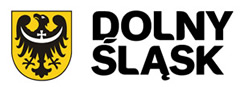 Formularz konsultacji regionalnego programu zdrowotnego w zakresie profilaktyki chorób odkleszczowych na terenie województwa dolnośląskiegoWypełnione formularze, zawierające opinie i uwagi do programu należy składać w terminie do dnia .................. 2018 r.: osobiście – w sekretariacie Departamentu Zdrowia, od poniedziałku do piątku, w godz. 800 – 1500;drogą elektroniczną – na adres e-mail: zdrowie@dolnyslask.pl;za pośrednictwem poczty – na adres: Urząd Marszałkowski Województwa Dolnośląskiego, Departament Zdrowia, ul. Walońska 3-5, 
50-413 Wrocław.Lp.Zapis do którego zgłaszane są uwagi Sugerowana zmiana (konkretna propozycja nowego brzmienia)UzasadnieniePodmiot zgłaszający propozycjeAdresNr telefonuAdres poczty elektronicznejImię i nazwisko osoby kontaktowejData wypełnienia